Срок проведения независимой антикоррупционной экспертизы по настоящему нормативному правовому акту, устанавливается с 16.05.2019 по 29.05.2019 гг.	Результаты независимой антикоррупционной экспертизы отражаются в заключении по форме, утвержденной Министерством юстиции Российской Федерации, согласно Приложению № 2 к Порядку проведения антикоррупционной экспертизы нормативных правовых актов и проектов нормативных правовых актов органов местного самоуправления Боготольского района, утвержденному Решением районного Совета депутатов от 13.03.2018 № 18-133. 	В заключении по результатам независимой антикоррупционной экспертизы должны быть указаны выявленные в нормативном акте или в проекте нормативного акта коррупциогенные факторы и предложены способы их устранения.	Лицо, проводившее независимую антикоррупционную экспертизу, вправе направить органу (должностному лицу), уполномоченному на издание (принятие) либо издавшему (принявшему) нормативный акт, заключение по почте, курьером либо в виде электронного документа на адрес электронной почты: brsd-14@mial.ru.ПРОЕКТ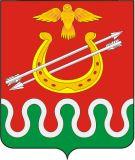 КРАСНОЯРСКИЙ КРАЙБОГОТОЛЬСКИЙ РАЙОННЫЙ СОВЕТ ДЕПУТАТОВг. БОГОТОЛРЕШЕНИЕ___  мая  2019 года								№___О ПРИЗНАНИИ УТРАТИВШИМ СИЛУ РЕШЕНИЯ  БОГОТОЛЬСКОГО РАЙОННОГО СОВЕТА ДЕПУТАТОВ ОТ 08.10.2010 ГОДА № 6-31 «ОБ УТВЕРЖДЕНИИ ОБЩЕГО ПЕРЕЧНЯ МУНИЦИПАЛЬНЫХ (ГОСУДАРСТВЕННЫХ) УСЛУГ» В целях приведения в соответствии  с действующими нормативными правовыми актами Боготольского района, руководствуясь статьями 21, 25 Устава Боготольского района Красноярского края, Боготольский районный Совет депутатов РЕШИЛ:1.	Признать утратившим силу Решение Боготольского районного Совета депутатов от 08.10.2010 года № 6-31 «Об утверждении общего перечня муниципальных (государственных) услуг».2.	Контроль за исполнением Решения возложить на постоянную комиссию по бюджету и финансовым вопросам ( председатель - Дубовиков В. А.).3.	Опубликовать настоящее Решение в периодическом печатном издании «Официальный вестник Боготольского района» и разместить на официальном сайте Боготольского района в сети  Интернет www.bogotol-r.ru.4.	Решение вступает в силу со дня, следующего за днем его официального опубликованияЗаместитель Председателя 					ГлаваБоготольского Районного					Боготольского районаСовета депутатов			____________ С.Н.Колесникова				___________ А.В.Белов